Zapraszamy na menu szkolne   ŻYCZYMY SMACZNEGO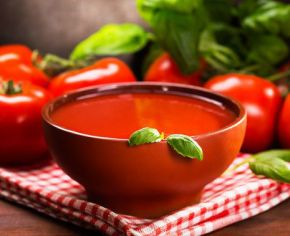 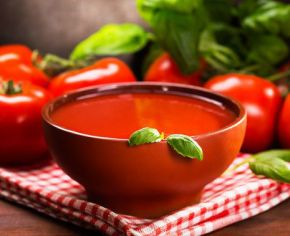 Zastrzegam sobie możliwość zmian w jadłospisie z powodu braku dostępności produktów …Do każdego posiłku jest podawana picie np: ( herbata, kompot, woda, mleko, kakao, kawa inka, lemoniada, woda, soki 100% …)Poniedziałek17.09Wtorek18.09Środa19.09Czwartek20.09Piątek21.09 Śniadanie Zupa mleczna: kasza manna z duszonymi jabłuszkami Kanapka z sałatą, polędwicą, pomidorem, ogórkiemŚniadanieZupa mleczna: płatki kukurydziane z mlekiem Kanapka z rukolą, żółtym serem, rzodkiewka, ogórkiemŚniadanieParówka (83%) na ciepło, pieczywo z warzywami Kawa inka Śniadanie Zupa mleczna: lane kluski na mleku Kanapka z roszponką z szynką z papryką, ogórkiem Śniadanie Kanapka z pastą z jajka, sera żółtego, szynki z warzywami Chałka z powidłami   Obiad Zupa : pieczarkowa z ziemniakami i warzywamiSpaghetti z mięsem z pomidorami, ziołami, parmezanemObiadZupa: brokułowa z ziemniakami Pulpet w sosie pomidorowym, kasza gryczana, surówka colesław ObiadZupa:  z ciecierzycy czerwonej na wędzonce z warzywami Kotlet z piersi indyka, ryż, surówka z czerwonej kapusty z rodzynkami Obiad Zupa: krupnik z kaszy jaglanej z warzywami i ziemniakami Makaron rurka (durum) z truskawkami z jogurtem naturalnym Obiad Zupa: zacierkowa na rosole z warzywami Filet rybny, ziemniaki z koperkiem, surówka z kiszonej kapusty z marchewką i jabłkiem    Podwieczorek Jabłko Szyszka z ryżu preparowanego PodwieczorekŚliwki Pieczywo ryżowe z miodem PodwieczorekBudyń Rogal maślany Podwieczorek Racuchy z jabłkiem Podwieczorek Ciasto (wypiek własny) Bawarka 